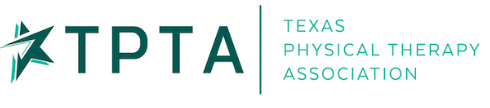 Southeastern DistrictJob DescriptionTitle:  Nominating CommitteeTerm:  Nominating Committee term is 3 years with rotation to Nominating Committee Chair position in last year of term. Nominating chair term is 1 year.Election year:  May, yearlyVoting Member of SED Executive Committee: NoVoting Member of the SED Board of Directors: YesReplacement if vacated:  To be filled by appointment by the SED Executive BOD for the unexpired termGeneral SummaryResponsible for identifying and facilitating election of officers at the District level. Principle Duties and Responsibilities:Submit a list of persons for candidates of District offices.Provide and tally the ballots for all District elections, including online voting. Present the election results to the District Chair.Requirements and Skills: Active member for one year preceding electionGood organizational skillsGood communication skillsAdditional Responsibilities:Attend monthly SED BOD meetingsAttend monthly SED meetingsAttend State BOD meetings as requested by chairBy my signature below, I acknowledge receipt of this Job Description.____________________________________________    ____________Officer			                                                   Date      Nominating CommitteeNetwork to find candidates for open positionsAnnounce/email SED members of any open positionsOnce candidates are located, announce them at the monthly SED meeting prior to votingPotential candidates must sign the “Consent to Serve” form 1 week prior to electionsSend out Survey Monkey poll with potential candidates to all members of the SEDVoters must include their license # and type (PT/PTA) on ballot (must be licensed PT/PTA)At the following SED meeting, hand out paper ballots for those who did not vote onlineInclude same information (license # and type)Tally all paper/on-line ballots and send results to the SED ChairA member of the nominating committee will contact all candidates with resultsAt the following SED meeting, announce and swear in the new officersRead the “Swearing In” statement and have the new officers recite with you